作 者 推 荐雷蒙德·库利（Raymond Khoury）作者简介：国际超级畅销书《最后的圣殿骑士》（The Last Templar）和《避难所》（Sanctuary）的作者雷蒙德·库利（Raymond Khoury）生于黎巴嫩，1975年移民美国。曾从事建筑学习，后义于法国枫丹白露的欧洲工商管理学院获取MBA学位，并开始从事金融行业的工作。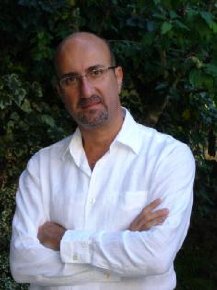 一次偶然的机会，他开始涉足为好莱坞改编剧本，没想到第一个剧本就荣获当年“富布莱克奖”的候选人提名。此后库利开启了自己的剧本创作牛涯。库利的第二个剧本是一个半自传性的故事，描述他在内战中的大学牛涯，这个剧本也在第二年被“富布莱克奖”提名。1996年，库利买下了梅尔文·布拉格的小说《奶油湖的女孩》的改编权，亲自操刀改编，同时潜心《最后的圣殿骑士》的创作。从那以后，雷蒙德开始在伦敦和洛杉矶两地担任编剧和制片人。他的作品包括BBC热剧，也就是在美国人所熟知的《军情五处》和荣获艾美奖的《在死亡中惊醒》。他还把《最后的圣殿骑士》剧本改编成小说，随即成为纽约时报畅销书。主要作品：《最后的圣殿骑士》（The Last Templar），2005年10月，中文简体字字版曾授权上海译文出版社，版权已到期。《避难所》（The Sanctuary)，2007年8月《符号》（The Sign）, 2009年3月，中文简体字版已授权。《圣殿骑士的救赎》（The Templar Salvation），2010年10月《魔鬼的万灵药》（The Devil’s Elixir），2012年8月《拉斯普京的阴影》（Rasputin’s Shadow），2013年10月中文书名：《奥斯曼帝国的秘密》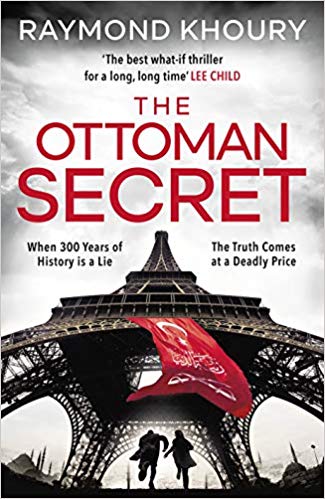 英文书名：THE OTTOMAN SECRET作    者：Raymond Khoury出 版 社：Michael Joseph代理公司：Rachel Mills/ANA/Cindy Zhang页    数：576页出版时间：2019年5月代理地区：中国大陆、台湾审读资料：电子稿类    型：惊悚悬疑版权已授 ：法国、波兰、希腊。内容简介：    巴黎，2017年。奥斯曼帝国统治欧洲已有300多年。    作为一名受人尊敬的国家警察特别调查员，卡迈勒·阿迦（Kamal Agha）致力于保护帝国免受国内外敌对势力的威胁。但现在是危险时期，在苏丹的独裁统治下，没有人是不受怀疑的。当一名赤裸身体，全身都有纹身的男子突然出现在塞纳河岸边，并谋杀了一名路人时，卡迈勒接到命令去追捕他。但是，提出过多的问题，很可能会带来极大的危险——尤其是当这名神秘男子的踪迹将卡迈勒引向深藏在帝国历史深处的秘密时——这个秘密关乎到帝国成功的核心。    苏丹和他的安全部门，会不惜一切代价把这个秘密埋藏起来。    卡迈勒的家人受到了安全部门的监视和调查，这使他不得不怀疑自己对帝国的忠诚。很快，他别无选择，只能逃跑。但在他脱离了这个他建功立业的无所不知的机构之后，他还能拯救自己和家人吗？    如果他成功地摆脱了这个困境，这对帝国本身的存在——它的过去、现在和未来——又意味着什么呢？媒体评价：    “很长的时间里最棒的假设历史惊悚小说。”----李·查德（Lee Child）“一个与我们这个世界的历史走向不同的历史故事，它定会让你大吃一惊。这是一个横跨几个世纪的故事，非常引人入胜、令人难忘。”----戴维·鲍尔达奇（David Baldacci）    “这是一部反乌托邦惊悚小说，构思精妙、充满智慧。本诉将会吸引《使女的故事》（The Handmaid’s Tale）的书迷……我相信，这个夏天，你将被这个有关奥斯曼帝国的秘密所吸引。”----《独立报》（Independent）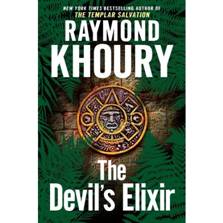 中文书名：《魔鬼的万灵药》英文书名：THE DEVIL’S ELIXIR作    者：Raymond Khoury出 版 社：Signet代理公司：Rachel Mills/ANA/Cindy Zhang页    数：528页出版时间：2012年8月代理地区：中国大陆、台湾审读资料：电子稿类    型： 惊悚悬疑作者是《纽约时报》畅销书作家，本书是国际畅销书《圣殿》（TEMPLAR）系列的下一部。内容简介：据说，中美洲热带丛林内有一种神秘的草药。这种草药能产生神奇的体验，动摇西方文明的基础。历史纪录已经失传。如果人们当真发现了这种草药，世界会变成什么样子？各方权势集团听到风声，分别派出人马寻找草药。先下手为强，毫不妥协的激烈争斗开始了。联邦调查局特工肖恩·雷利和女友苔丝·柴肯不知道：只有两个人能保住潘多拉的祸匣，其中一人有能力毁灭世界。雷蒙德·库利的《圣殿》系列小说畅销数百万册。肖恩和苔丝奔走全球各地，解开古老的神秘和今日的后遗症。在《魔鬼的万灵药》当中，肖恩和苔丝争分夺秒，对抗毒品集团，甚至对抗政府部门。遗留的不同痕迹有两种。一种有数百年历史。另一种象心跳，始终存在。两者一起将人类推到全面毁灭的边缘。媒体评价：对《最后的圣殿骑士》PRAISE FOR THE LAST TEMPLAR 的评价：“正在寻找同丹·布朗的《达芬奇密码》一样出色的历史惊悚小说的书迷们，应该看看雷蒙德·库里的这部精彩处女作……这部情节紧张的小说几乎每一页都有跌宕起伏的情节以及令人目瞪口呆的突发事件……《最后的圣殿骑士》里所讨论的主题将引来无休止的争论——至于结果将使读者彻底瞠舌。”----Paul Goat Allen,Barnes & Noble Editor's Review“还在等待下一部《达芬奇密码》吗？在丹·布朗的下部书书出版之前，为了满足你对历史惊悚小说的渴望，那就读一读雷蒙德·库里的《最后的圣殿骑士》吧，这部小说悬念重重，并且主人公是个女性。”----美国《魅力杂志》（Glamour Magazine，USA）“这部书充满令人难忘的时刻。比如看完几页之后，当你再次路过纽约大都会博物馆的时候，你会情不自禁地往中央公园望去，期盼手持长矛的骑兵出现…库里丰富的剧本创作经验在这本书里有了用武之地。他从电影的视角进行叙述，所以故事的情节伴随着想象如同连续的电影胶片一样展现在我们的眼前。任何看过《最后的圣殿骑士》的读者都将期望看到：1）这部书改编成电影 2）期待更多库里的作品，顺序不一，仅供参考。”----乔·哈特劳伯（Joe Hartlaub），Bookreporter.com“毫无疑问，库里的《最后的圣殿骑士》在近期所有惊悚小说中，拥有最扣人心弦的开场之一……他是一个剧作家，连续跳转三个大洲到高潮部分，那场在圣经地带的海上风暴，如果这些没有电影的画面感，那么他的故事也就不值一提了。最后漂亮的转折制造了一个人人都爱看的新教史。”----《书目杂志》（Booklist） “《最后的圣殿骑士》是一部情节紧凑，极富画面感的小说。主人公横穿几个大洲追寻声名狼藉的骑士的秘密宝藏…这是一本令人享受的读物…《最后的圣殿骑士》扣人心弦，带给读者一次完美的阅读体验。丹·布朗仅仅是开了个头，而库里则把故事讲完了。”----英国《星期日快报》（The Sunday Express，UK）“如果你喜欢《达芬奇密码》，你将对《最后的圣殿骑士》爱不释手。如果你不喜欢《达芬奇密码》，你也会对《最后的圣殿骑士》爱不释手。”----法国 《里拉杂志》（LIRE Magazine，France）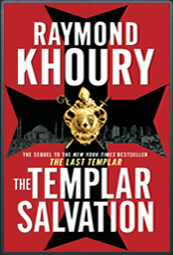 中文书名：《圣战士的救赎》英文书名：THE TEMPLAR SALVATION作    者：Raymond Khoury出 版 社：Dutton Adult代理公司：Rachel Mills/ANA/Cindy Zhang页    数：498页出版时间：2010年10月代理地区：中国大陆、台湾类    型：惊悚悬疑版权已授：西班牙、保加利亚、瑞典、塞尔维亚、日本、捷克共和国、意大利、波兰 、土耳其、德国、丹麦、法国。*这部让《最后的圣殿骑士》的书迷等待了五年之久的续集，终于问世！内容简介：1203年，正当贪婪的第四次十字军包围君士坦丁堡之时，一伙圣殿骑士秘密潜入帝国图书馆。他们的目标是获取那些避免落入威尼斯总督之手的秘密文件。最后他们带着三个大箱子离开，而箱子里却装着他们此生都不会知晓的惊天大秘密。现世，梵蒂冈：FBI探员肖恩·赖利进入储藏着大批关于宗教审判秘密的档案室。这些档案室除了教皇的亲信，没人能够进入。幸运的是，赖利早就赢得了教皇的信任，可他却不得不选择背叛。一个歹毒且态度强硬的恐怖分子，因为一心想要报仇，绑架了泰斯·切金。而解救泰斯的关键在于一份藏于地下室内尘封已久的文件。这份文件被认为是一段有关臭名昭著的圣殿骑士的历史，它不仅将揭开几百年前隐藏在圣殿骑士消失背后的惊天秘密，同时也有着巨大的现实隐喻。 媒体评价：“宏伟的叙述……从开始泰斯被伊朗狂热宗教分子劫持，再到400多页时的高潮。这期间错综复杂的情节从未停止。结果就是作者带着一个有说服力的主题，向我们呈现了一部在政治寓言包裹下的冒险惊悚小说。”----《图书馆杂志》，劳拉·齐弗利（Library Journal，Laura Cifelli）“库里的这部《最后的圣殿骑士》的续篇相当好看……接二连三的悬念, 死亡人数的增加和引人入胜的历史故事，会使你看个不停。”----《出版人周刊》（Publishers Weekly）“……这是一部把历史谜团和当今社会巧妙结合的惊悚小说……库里毫无疑问有着叙述故事的才能以及创作的想象力。喜爱库里前几本书，特别是这部书的上部的朋友们，会一口气把它读完。”----《书单》，大卫·皮特（ Booklist，David Pitt）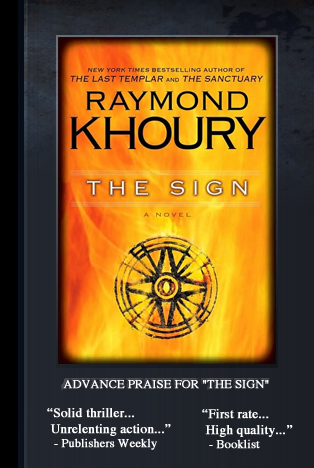 中文书名：《符号》英文书名：THE SIGN作    者：Raymond Khoury出 版 社：Dutton代理公司：Rachel Mills/ANA/Cindy Zhang页    数：448页出版时间：2009年5月代理地区：中国大陆、台湾审读资料：电子稿类   型： 惊悚悬疑中文简体字版曾授权，版权已回归国际超级畅销书《最后的圣殿骑士》作者的新书！内容简介：记者格雷西（Gracie Logan）随科学考察团前往南极，对冰架解体进行现场报道。突然间，天空中出现了一个巨大光球，考察船被光芒笼罩并神秘消失。格雷西的报道震惊了全世界。宗教团体声嘶力竭，上帝在惩罚人类，末日即将来临。《圣经》里的末世预言正与南极光球不谋而合。科学家们忙于证明全球变暖的危机最终导致了这场离奇事件的发生。一切皆可解释。埃及某座山顶上，虔诚的牧师希望以此证明上帝的无限荣耀。他深信，自己能来到圣地就是奇迹，这是上帝的意旨。他决定用文字和图画的形式，把眼前不断出现的幻象记录下来。他相信，这些幻象与《圣经》最令人费解的篇章有着千丝万缕的联系，一旦能够破解，人类的命运就将在这个世纪得到解答。在波士顿，退休的偷车贼马特（Matt Sherwood）发现，他哥哥的死因另有隐情。三条不同的线索，却在神秘力量的指引下，隐隐相合。宗教的重重面纱，复杂难懂的神秘符号，末世的预言，电视屏幕里现场直播的上帝的奇迹，意想不到的符号学解读。一切都将失去控制，暴力趁乱而生。大记者和偷车贼的冒险交织在一起。他们不知道，整个世界都为此屏住了呼吸。媒体评价：“最近，众多惊悚小说纷纷上架，内容涵盖宗教和哲学，挑战人们的奉献精神和宗教信仰。本书不同于描写秘密社团的《最后的圣殿》和《避难所》，库利的最新小说挑战读者的底线。通过杰罗姆牧师之口，库利论证了个人责任的价值。这是一部思想深刻的作品，信息丰富、主角出色，让人读起来爱不释手。我极力推荐！”----Laura Cifelli，《图书馆期刊》 “库利的惊悚小说让读者激动不已。他的前两部作品《最后的圣殿》（2007年）和《避难所》（2006年）都是一流的冒险小说，这本书也是。如果你喜欢惊悚小说，而且想获得丰富知识，一定不能错过这本书。凭借高质量的作品，他是惊悚小说界的明日之星。”----David Pitt，《书单》 
“畅销书作家库利为我们带来了全新惊悚小说，背景设定为古代和现代的宗教冲突。作者探讨了当前的一些热点问题，例如极右翼力量和全球变暖。残酷的动作场面，令人揪心的故事结局。”----《出版者周刊》 
“刺激的冒险经历、丰富的动作场面，从头到尾都趣味十足。故事有坚实的宗教和政治思想基础，甚至可能让你转移注意力。但千万别被吓跑了！这个故事值得一读，同时让人毛骨悚然。《符号》是一次有趣而刺激的冒险，绝对不会让你失望。”----Nicole M. Winget 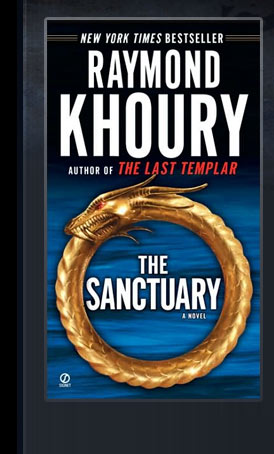 中文书名：《避难所》英文书名：THE SANCTUARY作    者：Raymond Khoury出 版 社：Dutton Adult代理公司：Rachel Mills/ANA/Cindy Zhang页    数：448页出版时间：2007年8月代理地区：中国大陆、台湾审读资料：电子稿/样书类    型：惊悚悬疑版权已授17国：美国、英国、法国、德国、瑞典、巴西、芬兰、俄罗斯、葡萄牙、匈牙利、冰岛、罗马尼亚、乌克兰、保加利亚、塞尔维亚、拉脱维亚、爱沙尼亚。*《最后的圣殿骑士》作者带来的第二部力作《避难所》，情节更加跌宕起伏，推出两周便登上《纽约时报》畅销小说排行榜。目前已出第二版。内容简介：如果你能比普通人多活200多年，你的生活将有何不同？这能给你带来快乐吗？又或者，会不会给你带来一些普通人不用面对的新烦恼？在这部穿越惊悚小说里，作者雷蒙德·库利将分析几个世纪以来，人们对长生不老药的执着，并努力来回答这些问题。那不勒斯，1750年。一个死寂般的深夜，3名神秘的佩剑男人闯入侯爵的豪华宫殿。为首的是圣塞维罗的王子，他宣称此侯爵是冒牌货，并要求假侯爵把一个隱藏多年的秘密告诉他。经过一番激烈的打斗，假侯爵纵火烧毁了宫殿，从屋顶逃跑。狂怒的王子发誓不惜一切代价也要找出这个秘密。巴格达，2003年。一名60多岁著名的考古学家伊芙琳正在接待她的老熟人法鲁克。30年前，他们曾一起在伊拉克参与考古挖掘。如今，法鲁克急需现金，想要逃离伊拉克。他计划卖给伊芙琳一件文物——一本远古时代的书卷，封面上清晰地呈现出一个环形标志，一条大毒蛇咬住自己的尾巴。伊芙琳记得在与丈夫第一次见面的考古挖掘中，也见过这个蛇形标志，而丈夫现在生死不明。伊芙琳更没想到，这桩黑市交易把她推到一个惊天骇人阴谋的中心。伊芙琳的女儿米娅亲眼目睹母亲被黑衣人绑架的一切经过，报了警。中央情报局的探员提姆·柯本几次从神秘人手中救出米娅，当米娅告诉他关于毒蛇环形标志的一切渊源时，他却恝然置之。在联合国教科文组织工作的比尔·柯克伍德也突然现身说要帮忙找回伊芙琳，米娅希望能信赖他，但比尔对蛇形标志的极度热情却让米娅感到犹豫和紧张。另一方面，一支美军在穷追至萨达姆核心集团时，有个惊骇的发现。在中东一个秘密实验室里，有许多成年男女和小孩的尸体，他们都是生化试验的牺牲品。实验室的主人是个邪恶的天才医学家，为了目的不择手段。他似乎已经知道长生不老药的制作公式，只差一个关键成分。也正因为如此，他为了得到印有蛇形的古卷，绑架了伊芙琳。在追寻线索找回伊芙琳的过程中，牵扯出2个秘密组织和1个人类自古以来流传的“神话”。原来人类在几个世纪前就已经发现了长生不老药。最初发现这个配方的人，认为人类还不成熟，若贸然把配方介绍给世界，只会引起社会秩序大乱。而那些肆无忌惮，即使血流成河也要把配方占为己有的人，最终都会遭受报应。在同类型的穿越小说中，同时发生的几场剧情总使结构显得繁琐复杂。但《避难所》却重没出现此问题。雷蒙德·库利认真谨慎地描述过去，使读者能轻易地与现代接洽。很显然，作者做足了功课，再加上其本身在中东，美国，欧洲的生活背景，书中出现的任务，事件，地理位置都真有其事，差别仅在于渲染程度，让人毫不怀疑故事的真实性。媒体评价:　“在多重线索的叙述中，情节很容易自相矛盾，但是雷蒙德·库利却使这些故事和人物显得真实可信。喜欢带历史背景小说的惊悚迷们万不能错过。”----《书单》（Booklist） “小说千回百转，跌宕起伏，充满战栗与刺激。”----《周日爱尔兰邮报》（Irish Mail On Sunday）“在这部以电影手法描述的惊悚小说中，远古的神秘线索与现代科学进步相融合。节奏紧凑，语言犀利，角色真实可信。”----《格拉斯哥晚报》（Glasgow Evening Times）中文书名：《最后的圣殿骑士》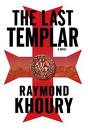 英文书名：The Last Templar作    者：Rayond Khoury出 版 社：NAL Trade; Reprint edition代理公司：Rachel Mills/ANA/Cindy Zhang页    数：480页出版时间：2005年10月代理地区：中国大陆、台湾审读资料：电子稿类    型：惊悚悬疑*中文简体字版曾授权上海译文出版社，版权已到期。*蝉联英、美各大畅销小说排行榜数月之久，版权售出至四十多个国家与地区！*丹·布朗的《达·芬奇密码》只是开了个头，《最后的圣殿骑士》则把故事讲完了。——英国《星期日快报》 “用‘圣殿骑士’做书名，这本处女作无疑会被拿来同丹·布朗的《达芬奇密码》作比较。本书的背景设在“911”之后的纽约，故事刚开始，四个骑士就大胆冲进了正在大都会博物馆举办的一场关于‘梵蒂冈珍宝展’的开幕酒会。然而当目击这一劫难的考古学家泰斯·切金认出冒充成圣殿骑士的劫匪时，切金和FBI探员肖恩·赖利正卷入一场所综复杂的阴谋，这场阴谋足以追溯到1291年耶路撒冷的陷落。从博物馆偷走的展品中有一个是一种罕见的密码器。它要解开什么密码？切金和赖利能够证明那个圣殿骑士的话吗？为了维护信仰，梵蒂冈还要走多久？库里提出了一个梵蒂冈一直掩盖的关于那个特殊圣殿骑士的秘密，而这个秘密一旦被揭露，将永远颠覆基督教世界。对于那些看腻了关于抹大拉，圣杯的小说的读者来说，这本书会给你带来安慰。这是流行小说收藏家的必读之物。”                                                 ——《图书馆杂志》（Library Journal）内容简介：1292年的阿卡，这座耶路撒冷的拉丁王国陷落在苏丹人的战火之中。这期间，年轻的圣殿骑士马丁和他的导师艾麦带着骑士团团长临终时交给他们的一个神秘箱子，乘着一叶扁舟逃离海上。然而，这艘船却从此杳无音讯……故事回到现代，在曼哈顿的大都会博物馆，正当一些有头有脸的上层人士参加着关于“梵蒂冈珍宝展”的开幕酒会时，4个人身着圣殿骑士装从中央公园的黑暗处骑马冲了进来。惊恐万分的考古学家泰斯·切金躲在一个展柜下面目睹了一切暴行，并看到其中一个领头人注意到了一件奇特的还可以转动的展品。只见他满怀崇敬的捧着这个展品，嘴里还不时地说出几句拉丁文，紧接着他就带着剩下的骑兵离开，消失在曼哈顿的夜色中。反恐专家肖恩·赖利也是虔诚的天主教徒，他还带领着FBI调查小组，协助他的有老搭档尼克·阿帕罗和一位梵蒂冈的特使德·安吉利斯阁下。随着实施暴行的骑兵尸体被人发现，被偷展品的重要性变得众所周知，泰斯已然不再是一个单纯的目击证人了，她与赖利共同揭开那段隐藏在十字军骑士们背后的黑暗历史，以及最后一个圣殿骑士从阿卡到巴黎所经历的可怕旅程。但是他们很快便面临着揭开圣殿骑士之谜的阻力，并发现自己已经卷入了一场危险的旅途：从曼哈顿的公墓和下水道，经由土耳其的荒凉山脉和遥远的希腊岛屿，穿过地中海中圣经地点的风暴，最终到达梵蒂冈的中心地带。因为泰斯一直相信科学，使得这位考古学家和FBI特工刚刚萌发的感情陷于极大的压力之中。就在他们越来越接近圣殿骑士那遗失之密的同时，赖利深深地陷入信仰和职业精神的斗争之中，并给他们最终惊人的发现留下了极大麻烦……从一方面来讲，《最后的圣殿骑士》是一本情节紧凑的当代惊悚小说，它把背景设在纽约及地中海一带，同时穿插了五章十字军东征时期的史诗，讲了最后一名圣殿骑士背负团长交托的秘密从战火纷飞的阿卡颠沛流离到法国。另一方面，《最后的圣殿骑士》对当今世界宗教，以及历史事实与信仰的对阵，特别是在天主教的起源问题上，展开了一场令人深省的探索。本书通过对两位主人公所展开的圣殿骑士团历史调查和最终惊人的发现，加之截然不同的泰斯与赖利之间的微妙关系的描写——泰斯是一名崇尚科学的无神论者而赖利却因童年时目睹父亲自杀后皈依了教会，大胆地向我们展现了一幅早年教会的生动图景，致使读者对当今很多所人奉行的表面价值提出质疑。重 印 经 典 推 荐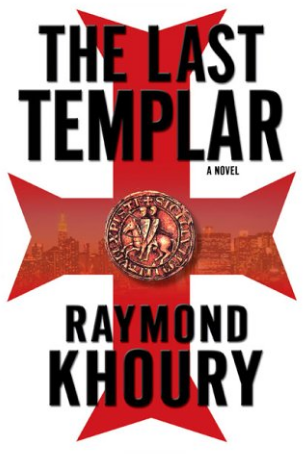 原版出版记录中文书名：《最后的圣殿骑士》英文书名：THE LAST TEMPLAR作    者：Raymond Khoury出 版 社：Dutton代理公司：Rachel Mills/ANA/Cindy Zhang页    数：416页出版时间：2006年代理地区：中国大陆、台湾地区审读资料：样书类    型：悬疑惊悚 授权信息：2005年授权简体中文版，2010年版权回归中简本出版记录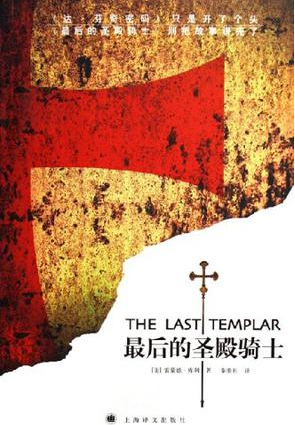 书  名：《最后的圣殿骑士》作  者：雷蒙德·库利出版社：上海译文    译  者：秦维杜
出版年：2006年
页  数：361页定  价：28元装  帧：平装内容简介：	纽约大都会博物馆“梵蒂冈史前古物展”的开幕之夜，四名圣殿骑士装扮的蒙面人突袭而入，人肆掠夺财宝，几乎杀死了所有在场之人。为了找回这批无价之宝，美国联邦调查局协同梵蒂冈派来的使节展开了对这四名骑士的大范围追捕，然而疑犯却接二连三地死十非命。这场看似单纯的劫案似乎暗藏重重玄机。年轻美貌的考古学家特斯·蔡金是此次抢劫的幸存者，她目睹了整个掳掠过程，并偷窥到四名掠夺者中的首领仔细挑选了一件看似平凡、实则奇特的珍品——古老的密码机。随后，特斯·蔡金与美国联邦调查局年轻有为的负责人肖恩·赖利通力合作，展开了一场生死追踪，一路把案子侦破到了1291年的十字军东征时代，他们发现，密码机所拥有的神奇而又重大的力量其实通向了一个让人噤若寒蝉的秘密。于是他们踏上了一条不归之路：从纽约前往梵蒂冈，途经土耳其，最终抵达希腊一个杳无人迹的荒岛……众所周知，只要拥有圣殿骑士的巨大财富和那个秘密，就具备了能够全盘摧毁基督教的无上能力。特斯·蔡金和肖恩·赖利最终发现了那个秘密，但是在这个秘密跟前，他们作出了惊人的决定。作者简介： 	雷蒙德·库利（Raymond Khoury）生于黎巴嫩，1975年移民美国。曾从事建筑学习，后又于法国枫丹白露的欧洲工商管理学院获取MBA学位，并开始从事金融行业的工作。一次偶然的机会，他开始涉足为好莱坞改编剧本，没想到第一个剧本就荣获当年“富布莱克奖”的候选人提名。此后库利开启了自己的剧本创作生涯。库利的第二个剧本是一个半自传性的故事，描述他在内战中的大学生涯，这个剧本也在第二年被“富布莱克奖”提名。1996年，库利买下了梅尔文·布拉格的小说《奶油湖的女孩》的改编权、亲自操刀改编，同时潜心小说《最后的圣殿骑士》的创作。此后，库利成了伦敦和洛杉矶的专职剧作家与制片人。而今，库利正忙于制作BBC的热播电视连续剧《幽灵》的第5季（即美国广为人知的《军情五处》）。与此同时，他还在着力改编自己的《最后的圣殿骑士》，并且继续酝酿下一部小说。目前，库利与妻子及两个女儿住在伦敦。谢谢您的阅读！请将回馈信息发至：张滢 （Cindy Zhang） 邮箱：Cindy@nurnberg.com.cn安德鲁﹒纳伯格联合国际有限公司北京代表处 
北京市海淀区中关村大街甲59号中国人民大学文化大厦1705室邮编：100872 电话：010-82504506  传真：010-82504200 
网址：www.nurnberg.com.cn 
微博：http://weibo.com/nurnberg 
豆瓣小站：http://site.douban.com/110577/ 微信订阅号：ANABJ2002